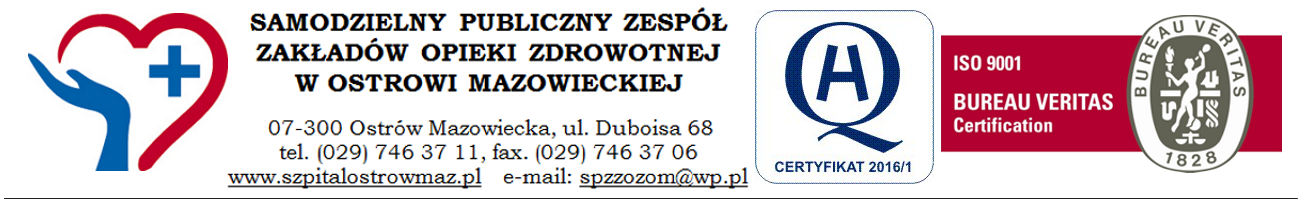 Ostrów Mazowiecka, dnia 18.02.2016 r.SPZZOZ.XII.390.1/2016/PU			                            a  /  aDotyczy: Postępowania o udzielenie zamówienia publicznego prowadzonego w trybie     
                procedury otwartej – zapytania ofertowego o szacunkowej wartości poniżej  
                 30 000 euro na opracowania dokumentacji aplikacyjnej   w ramach projektu                     pt. „Poprawa efektywności systemu ratownictwa   w powiecie ostrowskim                   poprzez budowę lądowiska  oraz przebudowę i doposażenie SOR”.      Samodzielny Publiczny Zespół Zakładów Opieki Zdrowotnej w Ostrowi Mazowieckiej, ul.  Duboisa 68  informuje o wyborze oferty, tj.:Streszczenie oceny i porównania złożonych ofert:Jedyna złożona oferta. Zamawiający nie dokonywał oceny punktowejUZASADNIENIE WYBORU NAJKORZYSTNIEJSZEJ OFERTY:Oferta spełnia wszystkie wymagania ZO, a jej cena nie przekracza kwoty, jaką Zamawiający przeznaczył na sfinansowanie zamówienia.Z poważaniem            DyrektorMgr Elżbieta MalecNr ofertyNazwa, siedziba i adres WykonawcyOferowana cena brutto1PROSPECT & PERFECT Marta ŚwierczyńskaUl. Broniewskiego 2 07-300 Ostrów Mazowiecka .98 475,03 zł.